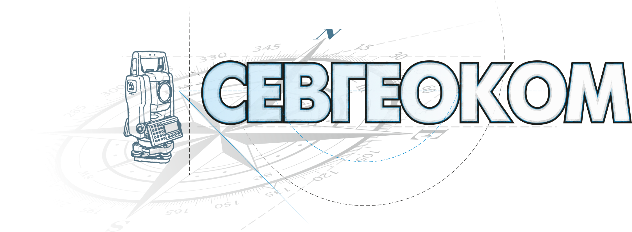 ОБЩЕСТВО С ОГРАНИЧЕННОЙ ОТВЕТСТВЕННОСТЬЮ «СЕВГЕОКОМ» (ООО «Севгеоком»)163000, г.Архангельск, ул. Вологодская, 10, офис 14,25тел/.факс (8182) 20-04-65тел. (8182) 46-07-09ПРОЕКТ МЕЖЕВАНИЯ ТЕРРИТОРИИдля размещения объекта «Малоэтажная многоквартирная жилая застройка», расположенного по адресу: Архангельская область, Пинежский муниципальный район, МО "Пинежское", д. Валдокурье, дом 38Заказчик: Комитет по управлению муниципальным имуществом и ЖКХ Администрации муниципального образования "Пинежский муниципальный район"Директор                                                                                                                Т.Б. ВаньковаКадастровый инженер                                                                                        А.С. ПолищукООО «Севгеоком»г. Архангельск, 2018 г.СОДЕРЖАНИЕТекстовая часть                                                                                                               стр.Пояснительная записка…………………………………………………………3Графическая частьЧертеж межевания территории………………………………………………..6Пояснительная записка         Проект межевания территории для размещения объекта «Малоэтажная многоквартирная жилая застройка», расположенного по адресу: Архангельская область, Пинежский муниципальный район, МО "Пинежское", д. Валдокурье, дом 38, разработан кадастровым инженером Полищук А.С. на основании договора подряда от 05.07.2018 №19/25к-2018.         Формируемый земельный участок находится в кадастровом квартале 29:14:140901 на землях населенных пунктов. Правила землепользования и застройки в д. Валдокурье не установлены.           В силу части 1 статьи 16 Федерального закона от 29 декабря 2004 г. N 189-ФЗ «О введении в действие Жилищного кодекса Российской Федерации», постановления Конституционного Суда РФ от 28 мая 2010 г. №12-П положения частей 2 и 5 статьи 16 во взаимосвязи с частями 1 и 2 статьи 36 Жилищного кодекса РФ, пунктом 3 статьи 3 и пунктом 5 статьи 36 Земельного кодекса РФ как предусматривающие  переход бесплатно в общую долевую собственность собственников помещений в многоквартирном доме сформированного и поставленного на кадастровый учет земельного участка под данным домом без принятия органами государственной власти или органами местного самоуправления решения о предоставлении им этого земельного участка в собственность и без государственной регистрации перехода права собственности на него признаны не противоречащими Конституции РФ, право собственности на образуемый земельный участок для многоквартирного жилого дома, расположенного по адресу: Архангельская область, Пинежский муниципальный район,тМО "Пинежское", д. Валдокурье, дом 38 возникает в связи с нахождением на данном земельном участке многоквартирного жилого дома (в соответствии с Приказом Минэкономразвития России от 18.05.2012 №289).         Образуемый земельный участок имеет непосредственный доступ к землям общего пользования.          Основанием для проведения работ является:- договор подряда от 26.04.2018 №19/25к-2018.          Исходными данными для разработки проекта межевания территории являются:- кадастровый план территории от 26.07.2016 №29/01/16-844743, выданный филиалом федерального государственного бюджетного учреждения «Федеральная кадастровая палата Федеральной службы государственной регистрации, кадастра и картографии» по Архангельской области.         В процессе разработки проекта межевания территории использовались следующие материалы и нормативно-правовые документы:- Градостроительный кодекс Российской Федерации от 29.12.2004 №190-ФЗ;- Земельный кодекс Российской Федерации от 25.10.2001 №136-ФЗ;- Федеральный закон «О введении в действие Жилищного кодекса Российской Федерации» от 29.12.2004 №189-ФЗ;- Приказ Министерства экономического развития РФ «Об утверждении формы и состава сведений межевого плана, требований к его подготовке» от 08.12.2015 №921;- Федеральный закон «О государственном кадастре недвижимости» от 24.07.2007 № 221-ФЗ; - Федеральный закон «О государственной регистрации недвижимости» от 13.07.2016 № 218-ФЗ;- другие нормативно-правовые акты.Ведомость координат поворотных точек границОбразуемого земельного участкаРасположенного по адресу: Архангельская область, Пинежский муниципальный район, МО "Пинежское", д. Валдокурье, дом 38Система координат: МСК-29Основные характеристики участка:Условный номер земельного участка 29:14:140901:ЗУ1Условный номер земельного участка 29:14:140901:ЗУ1Условный номер земельного участка 29:14:140901:ЗУ1Площадь земельного участка – 1 782 кв.м.Площадь земельного участка – 1 782 кв.м.Площадь земельного участка – 1 782 кв.м.ОбозначениехарактерныхточекYXн1658 757,103 369 061,56н2658 778,503 369 076,81н3658 779,533 369 075,35н4658 781,743 369 076,86н5658 786,253 369 070,58н6658 790,383 369 073,63н7658 781,973 369 086,15н8658 772,843 369 101,49н9658 781,113 369 107,25н10658 777,673 369 112,03н11658 774,453 369 109,70н12658 772,283 369 112,72н13658 738,593 369 090,96н14658 728,013 369 081,64н15658 730,893 369 078,92н16658 729,513 369 077,46н17658 728,613 369 078,31н18658 727,413 369 074,18н19658 728,133 369 071,75н20658 736,173 369 056,75н21658 745,113 369 062,22н22658 752,603 369 067,41н1658 757,103 369 061,56н23658 772,023 369 107,38н24658 771,003 369 109,10н25658 767,723 369 107,16н26658 768,743 369 105,44н23658 772,023 369 107,38Обозначение на схеме:ЗУ1Адрес участкарасположенный по адресу: Архангельская область, Пинежский муниципальный район, МО "Пинежское", д. Валдокурье, дом 38Площадь участка1 782 кв.м.Разрешенное использованиеМалоэтажная многоквартирная жилая застройкаКатегория земельЗемли населенных пунктов